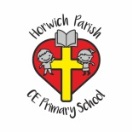 RE Autumn term 1 Year OneHarvest: How can we help those who do not have a good harvest?  RE Autumn term 1 Year OneHarvest: How can we help those who do not have a good harvest?  Key vocabularyExplanation/ definitionKey KnowledgeHarvest The season when ripened crops are gathered.That the food we eat comes from all around the world.That not everyone in the world enjoys a good harvest.Christian charities are helping people in poor countries.That it is good to say thank you to God for the harvest.That the Jewish festival of harvest is called Sukkot.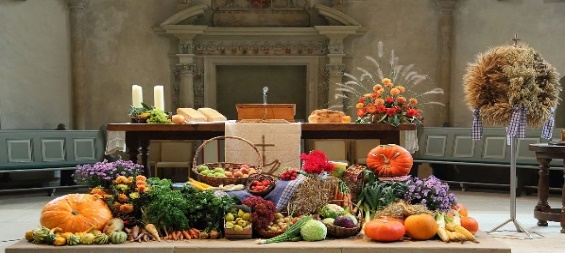 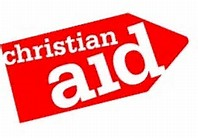 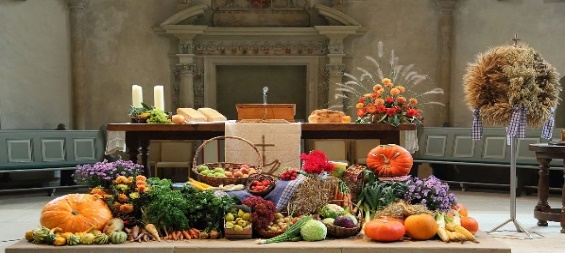 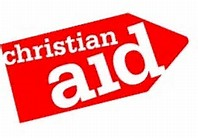 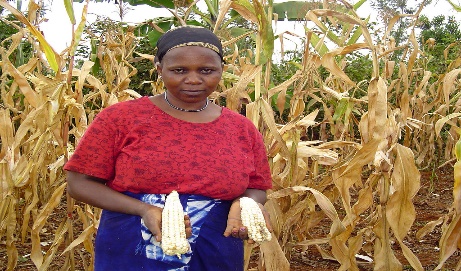 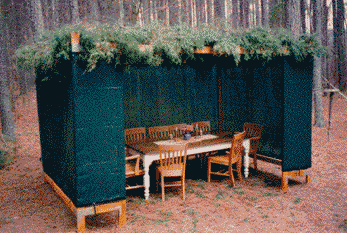 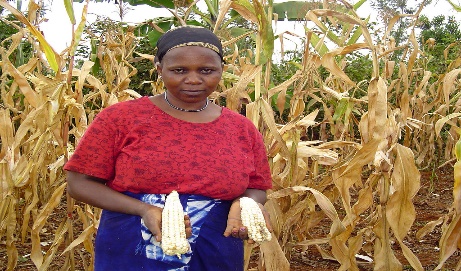 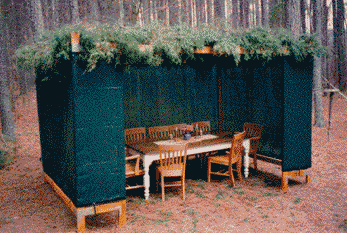                                                                       Sukkot shelter                                   Harvest FestivalA service in Christian churches/schools to celebrate the annual harvest, to which gifts of food are brought for charities who support those in need.That the food we eat comes from all around the world.That not everyone in the world enjoys a good harvest.Christian charities are helping people in poor countries.That it is good to say thank you to God for the harvest.That the Jewish festival of harvest is called Sukkot.                                                                      Sukkot shelter                                   Christian Aid A Christian organisation who are a partnership of people, churches and local organisations committed to ending poverty worldwide.That the food we eat comes from all around the world.That not everyone in the world enjoys a good harvest.Christian charities are helping people in poor countries.That it is good to say thank you to God for the harvest.That the Jewish festival of harvest is called Sukkot.                                                                      Sukkot shelter                                   That the food we eat comes from all around the world.That not everyone in the world enjoys a good harvest.Christian charities are helping people in poor countries.That it is good to say thank you to God for the harvest.That the Jewish festival of harvest is called Sukkot.                                                                      Sukkot shelter                                   Key skillsKey skillsKey skillsBy the end of this unit, pupils are expected to be able to:Say what I feel about some of the things we talked about during the harvest festival project.Think of ways in which I can help others.Tell you about the ways in which Jewish people celebrate harvestTalk about the harvest festival that my class helped plan and lead.By the end of this unit, pupils are expected to be able to:Say what I feel about some of the things we talked about during the harvest festival project.Think of ways in which I can help others.Tell you about the ways in which Jewish people celebrate harvestTalk about the harvest festival that my class helped plan and lead.By the end of this unit, pupils are expected to be able to:Say what I feel about some of the things we talked about during the harvest festival project.Think of ways in which I can help others.Tell you about the ways in which Jewish people celebrate harvestTalk about the harvest festival that my class helped plan and lead.